CURRICULUM VITAE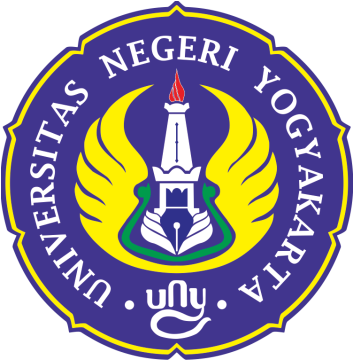 Dr. Drs. Maman Suryaman, M. Pd.196702041992031002JURUSAN PENDIDIKAN BAHASA DAERAHFAKULTAS BAHASA DAN SENIUNIVERSITAS NEGERI YOGYAKARTATAHUN 2020BIODATA SINGKAT DOSENIdentitas DiriRiwayat PendidikanMata Kuliah yang DiampuKarya Ilmiah dalam Jabatan/Pangkat Terakhir yang Relevan dengan Bidang Ilmu2Pengabdian kepada Masyarakat dalam Jabatan/Pangkat terakhirKegiatan Penunjang Tri Dharma Perguruan TinggiTugas Tambahan Karya Buku 5 Tahun Terakhir	  Yogyakarta, 9 Juni 2020(Dr. Drs. Maman Suryaman, M. Pd.)     		  NIP. 1967020419920310021Nama LengkapDr. Drs. Maman Suryaman, M. Pd.2NIP1967020419920310023Tempat/Tgl LahirCiamis, 4 Februari 19674Jabatan FungsionalLektor Kepala 5505Pangkat/GolonganPembina /IV a6Bidang IlmuIlmu Sastra7Program Studi/JurusanPendidikan Bahasa dan Sastra Indonesia8FakultasFakultas Bahasa dan Seni9Alamat KantorJurusan Pendidikan Bahasa dan Sastra Indonesia FBS UNY Kampus Karangmalang Yogyakarta10Alamat RumahGriya Purwa Asri F204 RT 06 RW 03 Purwomartani Kalasan Sleman YogyakartaNoNoUniversitasProgramBidang IlmuTahun masuk-lulusJudul Skripsi/Tesis/Disertasi1.IKIP BandungS1PBSI1986-1991Penerapan Model Sinektik dalam Pengajaran Puisi di SMA2.IKIP BandungS2Pendidikan Bahasa Indonesia1994-1997Kajian Interteks Novel Layar Terkembang dan Belenggu3.UPIS3Pendidikan Bahasa Indonesia1997-2001Pengembangan Model Pembelajaran Membaca Berbasis Pembaca dan Bacaan (Studi tentang Bacaan Narasi dan Eksposisi dan tentang Pembaca Siswa SLTP)No.Mata KuliahSemester/TahunStrataKeterangan1.Penelitian Pendidikan Bahasa dan SastraGenap/2015/2016Sarjana2.Penelitian Pendidikan Bahasa dan SastraGenap/2015/2016Magister3.EstetikaGasal/2015/2016Sarjana4.Strategi Pengajaran Bahasa dan SastraGenap/2016/2017Sarjana5.SemiotikGasal/2016/2017Sarjana6.Praktik Pendidikan SastraGasal/2016/2017Magister7.Penilaian Pendidikan SastraGasal/2016/2017Magister8.Model-model Pembelajaran BahasaGasal/2016/2017Doktor9.Metode Penelitian Pendidikan Bahasa dan SastraGasal/2017/2018Magister1.Penelitian Pendidikan Bahasa dan SastraGenap/2015/2016Sarjana2.Penelitian Pendidikan Bahasa dan SastraGenap/2015/2016Magister3.EstetikaGasal/2015/2016Sarjana4.Strategi Pengajaran Bahasa dan SastraGenap/2016/2017Sarjana5.SemiotikGasal/2016/2017Sarjana6.Praktik Pendidikan SastraGasal/2016/2017Magister7.Penilaian Pendidikan SastraGasal/2016/2017Magister8.Model-model Pembelajaran BahasaGasal/2016/2017Doktor9.Metode Penelitian Pendidikan Bahasa dan SastraGasal/2017/2018Magister10.Model-model Pembelajaran BahasaGasal/2017/2018Doktor11.SemiotikGasal/2017/2018Sarjana12.Penulisan Buku Panduan Pendidik BSIGasal/2017/2018Sarjana13.Penulisan Buku Pelajaran BSIGasal/2018/2019Sarjana14.Penulisan Buku Panduan Pendidik BSIGasal/2018/2019Sarjana15.SemiotikGasal/2018/2019Sarjana16.Praktik Pendidikan SastraGasal/2018/2019Magister17.Penulisan Buku Pelajaran BSIGasal/2019/2020Sarjana18.SemiotikGasal/2019/2020Sarjana19.Metode Penelitian Pendidikan Bahasa dan SastraGasal/2019/2020Magister20.Model-model Pembelajaran BahasaGasal/2019/2020Doktor21.Penulisan Buku Panduan Pembelajaran Bahasa dan Sastra IndonesiaGenap/2019/2020Sarjana22.Penulisan Buku PengayaanGenap/2019/2020Sarjana23.Pengembangan Pembelajaran sastraGenap/2019/2020Magister24.Kebijakan Pendidikan Bahasa dan sastra IndonesiaGenap/2019/2020Magister25.Penilaian Pendidikan SastraGenap/2019/2020Magister26.Idiom Bahasa IndonesiaGasal/2019/2020SarjanaVP BFSUNo.JudulKeterangan 1.Menghasilkan artikel dengan judul: The Deconstruction of Partiarchal Power Against Nature and Women in theIndonesianNovelsDapat diunduh di: https://doi.org/10.5539/ass.v14n2p18Sebagai penulis Kedua dari tiga penulisWiyatmi, Maman Suryaman, Esti SwatikasariDimuat dalam jurnal Asian Social ScienceVol. 14, No.2, February 2018ISSN: 1911-2017 (Print) ISSN:1911-2025 (Online)Penerbit:Canadian Centerof Science and Education (Canada) Hal: 18-302.Menghasilkan artikel dengan judul: Development of Scoring Rubrie of Writing Literracy Criticism Based on Critical Thnking Skills for Senior High Schoo Student in IndonesiaDapat diunduh di: https://www.ijrrjournal.com/IJRR_Vol.7_Issue.4_April2020/IJRR0014.pdfSebagai penulis kedua dari dua penulisFrans Apriliadi, Maman SuryamanDimuat dalam International Journal of    Research and ReviewVol. 7, Isue 4, April 2020E-ISSN: 2349-9788P-ISSN:2454-2237Penerbit: ijrrjournal.comHal: 99-1073Menghasilkan artikel dengan judul: Pengaruh Motivasi, Keyakinan Diri, dan Persepsi Siswa terhadap Apresiasi Karya Sastra Siswa SMP Dapat diunduh di: https://journal.uny.ac.id/index.php/ljtp/article/view/8663Sebagai penulis Kedua dari dua PenulisMimi Alpian, Maman SuryamanDimuat dalam jurnal Lingtera Volume 3, Number 1, May 2016ISSN: 2406-9213 (Print) ISSN: 2477-1961 (Online) Penerbit: PPs UNYHal: 60-744.Menghasilkan artikel dengan judul: DekonstruksiTerhadap Kuasa Patriarki atas Alam, Lingkungan Hidup, dan Perempuan dalam Novel-Novel Karya Ayu UtamiDapat diunduh di: https://journal.uny.ac.id/index.php/litera/article/view/11829Sebagai penulis kedua dari tiga penulisWiyatmi, Maman Suryaman, EstiswatikasariDimuat dalam Jurnal Terakreditasi Litera Volume 15 Nomor 2, Oktober 2016ISSN: 2406-9213 (Print) Penerbit: FBS UNY5.Menghasilkan artikel dengan judul: Problematika padaPelaksanaan Penilaian Pembelajaran Kurikulum 2013Dapat diunduh di:  http://journal.uny.ac.id/indekx.php.jpeSebagai penulis kedua dari dua penulisK. Kamiludin, Maman SuryamanDimuat dalam Jurnal Prima Edukasia, Volume 5nomor 1, January 2017ISSN: 2338-4743 (Print), ISSN: 2460-9927 (Online) Doi:http://dxdoi.org/10.21831/jpe.v5iI.8391Penerbit: FBS UNYHal: 58-67Dimuat dalam Jurnal Prima Edukasia, Volume 5nomor 1, January 2017ISSN: 2338-4743 (Print), ISSN: 2460-9927 (Online) Doi:http://dxdoi.org/10.21831/jpe.v5iI.8391Penerbit: FBS UNYHal: 58-676.Menghasilkan artikel dengan judul: Diskriminasi Bissudalam Novel Tiba Sebelum Berangkat: Kajian   Sosiologi SastraDapat diunduh di: https://ojs.badanbahasa.kemdikbud.go.id/jurnal/index.php/kandai/article/view/1353Sebagai penuliskedua dari dua penulisSahurul Hariyono dan Maman SuryamanDimuat dalam Jurnal KANDAI Vol: 15, No. 2:, November 2019ISSN:2527-5968 (Online) ISS: 1907-204X (Print) Penerbit: Badan Bahasa KemdikbudHal:167-184Dimuat dalam Jurnal KANDAI Vol: 15, No. 2:, November 2019ISSN:2527-5968 (Online) ISS: 1907-204X (Print) Penerbit: Badan Bahasa KemdikbudHal:167-1846.Menghasilkan artikel dengan judul: Kurikulum Pendidikan Bahasa dalam Perspektif Inovasi Pembelajaran Bahasa Dapat diunduh di: https://journal.uny.ac.id/index.php/jk/article/view/31245/pdfSebagai penulis pertama dari tiga penulisMaman Suryaman, TadkiroatumMusfiroh, Widyastuti PurbaniDimuat dalam Jurnal Kependidikan (Sinta 2)Vol 4, No.1, 2020P-ISSN: 2580-5525E-2580- 5533DOI: https://doi.org/10.21831/jk.v4i1.31245Penerbit: LPPM UNYHal: 165-176Dimuat dalam Jurnal Kependidikan (Sinta 2)Vol 4, No.1, 2020P-ISSN: 2580-5525E-2580- 5533DOI: https://doi.org/10.21831/jk.v4i1.31245Penerbit: LPPM UNYHal: 165-1767.Menghasilkan artikel dengan judul: Sastra, Media Massa, dan Literasi Membaca Siswa Indonesia Dapat diunduh di: http://eprints.undip.ac.id/58994/1/85._Maman_Suryaman_UNY_Makalah_PIBSI-Undip-2017.pdf dan https://docplayer.info/79416660-Prosiding-seminar-internasional-pertemuan-ilmiah-bahasa-dan-sastra-indonesia-7-8-november-2017.htmlSebagai penulis TunggalDimuat dalam prosiding PIBSI XXXIX Semarang & 7-8 November 2017ISBN: 978-602-72362-5-7Penerbit: Undip SemarangHal: 893-907Dimuat dalam prosiding PIBSI XXXIX Semarang & 7-8 November 2017ISBN: 978-602-72362-5-7Penerbit: Undip SemarangHal: 893-9078.Menghasilkan artikel dengan judul: Evaluasi Diri Strategi Belajar Mahasiswa Program Studi Magister Pendidikan Bahasa IndonesiaDapat diunduh di: https://journal.uny.ac.id/index.php/jk/article/view/10195Sebagai penulis Ketiga dari tiga penulisKastam Syamsi, Teguh Setiawan, dan Maman SuryamanDimuat dalam Jurnal Kependidikan, Volume 1, Nomor 2, November 2017ISSN: p-ISSN: 2580-5525 || e-ISSN: 2580-5533Penerbit: LPPM UNYHal:348-359Dimuat dalam Jurnal Kependidikan, Volume 1, Nomor 2, November 2017ISSN: p-ISSN: 2580-5525 || e-ISSN: 2580-5533Penerbit: LPPM UNYHal:348-3599.Menghasilkan artikel dengan judul: The Structure of Poetry in The Collection of Lawas Kusaremen Lawas Sia By Sanapiah AminDapat diunduh di: https://journal.uny.ac.id/index.php/jss/article/view/25231Sebagi penulis kedua dari dua penulisMaghfiroh Fajrin, Maman SuryamanDimuat dalam Jurnal IJSS. Vol. 15, No. 1, September 2019ISSN: Penerbit: UNYHal: 56-71Dimuat dalam Jurnal IJSS. Vol. 15, No. 1, September 2019ISSN: Penerbit: UNYHal: 56-7110.Menghasilkan artikel dengan judul: Membaca PuisiIndonesia ModernDapat diunduh di: https://www.itbm.com.my/buku/volume-1-21st-century-skills-language-and-arts-education-through-the-lens-of-culture-and-heritageSebagai penulis tungalDimuat dalam prosiding 21 st Century Skills:Language and Arts Education Trough the Lens of Culture and HeritageVolume 2 Tahun 2015ISBN: 978-967-460-175-1Penerbit: Universiti Teknologi Mara MalaysiaHal: 143-171Dimuat dalam prosiding 21 st Century Skills:Language and Arts Education Trough the Lens of Culture and HeritageVolume 2 Tahun 2015ISBN: 978-967-460-175-1Penerbit: Universiti Teknologi Mara MalaysiaHal: 143-17111.Menghasilkan artikel dengan judul:Women Self-Image in Sundanese Short story Collection Dapat diunduh di:Dapat diunduh di: https://www.atlantis-press.com/proceedings/conaplin-18/125911478Sebagai penulis kedua dari dua penulisRatnawati Ratnawati, Maman SuryamanDimuat dalam Prosiding Internasional Advances in Social science, Education and Humanities Research, Volume 254 tahun 2018ISBN: 978-94-6252-749-2 dan 2352-5398Penerbit: Atlantis PressHal:311-31412.Menghasilkan artikel dengan judul: The Effects of Reciprocal Teaching Strategy on Writing Review Text by Using Short StoriesDapat diunduh di: https://www.atlantis-press.com/proceedings/icille-18/55917466Sebagi penulis kedua dari dua penulisMillatina Randu Gupita, Maman SuryamanDimuat dalam Prosiding International Advances in Social Science, Education and Humanities Research, Volume 297 Tahun 2018ISBN/ISSN: 978-94-6252-710-2, 2352-5398Penerbit: Atlantis PressHal: 219-22313.Menghasilkan artikel dengan judul: Reading Literacy Culture of Junior High School Students and the Multimedia Age ChallengesDapat diunduh di: https://www.atlantis-press.com/proceedings/icille-18/55917476Sebagai penulis kedua dari dua penulisOktavia Fitriani, Maman SuryamanDimuat dalam Prosiding International Advances in Social science, Education and Humanities Research, Volume 297 Tahun 2018ISBN/ISSN: 978-94-6252-710-2 dan 2352-5398Penerbit: Atlantis PressHal: 270-27514.Menghasilkan artikel dengan judul: The Implementation of Reading-Writing Literacy in Secondary SchoolDapat diunduh di: https://www.atlantis-press.com/proceedings/iccie-18/125910344Sebagai penulis kedua dari dua penulisAgus Yulianto, Maman SuryamanDimuat dalam Prosiding International Advances in Social science, Education and Humanities Research, Volume 326 Tahun 2018ISBN/ISSN: 978-94-6252-743-0 dan 2352-5398Penerbit: Atlantis PressHal: 46-5115.Menghasilkan artikel dengan judul: Developing an Ecofeminist Literary criticism Model to Cultivate An Ecologically Aware and Feminist GenerationDapat diunduh di: https://www.jstor.org/stable/10.5325/intelitestud.21.4.0515Sebagai penulis kedua dari tiga    penulisWiyatmi, Maman Suryaman, Esti SwatikasariDimuat dalam Jurnal International Interdisciplinary Literary Studies. Volume 21, No. 4 Tahun 2019Doi: 10.5325/intelitestud.21.4.0515ISBN: 1524-8429, e-ISSN: 216-427X Penerbit: Penn State University PressHal: 515-53116.Menghasilkan artikel dengan judul: ProblematikaPembelajaran Sastra dan Upaya PemecahannyaDapat diunduh di: https://docplayer.info/50096645-Memperkukuh-peran-aprobsi-dalam-mewujudkan-kemitraan-dan-pemberdayaan-program-studi-bahasa-dan-sastra-indonesia-yang-mandiri.htmlSebagai penulis tunggalMaman SuryamanDimuat dalam Prosiding Seminar Nasional Memperkukuh Peran APROBSI dalam Mewujudkan Kemitraan dan Pemberdayaan Program Studi Bahasa dan Sastra Indonesia yang MandiriISBN: 978-602-73267-5-0Penerbit: Asosiasi Program Studi Bahasa danSastra Indonesia (APROBSI)Tahun 2016Hal: 1100-1105:17.Menghasilkan karya seni dalam buku Bunga Rampai dalam Kumpulan puisi dengan judul: Secangkir Kopi di Kutacane, Kutitipkan Rindu pada Separuh Malam, Kefamenanu, Sentani Lake, Antara Jakarta-HanoiPenulis: Maman SuryamanDimuat dalam Buku Bunga Rampai CatatanPerjalanan Kumpulan PuisiCetakan pertama    April 2015ISBN: 602-71899-4-2Penerbit:Interlude YogyakartaHal 9-1218Menghasilkan artikel Sajak dalam buku Bungarampai dengan judul: Doa Ayah untuk AnaknyaPenulis: Maman SuryamanDimuat dalam buku Bungarampai    Percakapan dalam Kamar Kumpulan SajakCetakan I, Mei 2018ISBN:978-602-6250-98-8Penerbit:  Interlude Sumber Kulon, RT 03 RW 30Kalitirto Berbah, Sleman YK. Hal: 143-14519.Menghasilkan artikel dengan judul: Bahasa, Sastra, Literasi, dan Pengajarannya; Upaya mendinamisasi Perbukuan NasionalDapat diunduh di: http://repository.billfath.ac.id/zakia/2020/03/zakia_prosiding_konnas_basastra_2019.pdfSebagai Penulis TunggalDimuat dalam PROSIDING KONFERENSI NASIONAL BAHASA DAN SASTRA V: Bahasa, Sastra, Literasi dan Pengajarannya serta Upaya Mendinamisasi Perbukuan NasionalISBN: p-ISBN: 978-623-91867-1-5e-ISBN: 978-623-91867-2-2Penerbit: Program Studi S3 PBI Fakultas Keguruan dan Ilmu Pendidikan UNS 19 Oktober 2019Tahun Terbit: 2019Hal: 11-2120.Menghasilkan artikel dengan judul: Pembelajaran Sastra: Antara Sastrawan Sang Inovator, Guru Sang PencerahDapat diunduh di: Sebagai Penulis TunggalDimuat dalam Jalan Menuju Inovasi Budaya: Perspektif Bahasa, Sastra, Seni, dan PembelajarannyaISBN: 978-602-5873-74-4Penerbit: InterludeCetakan ITahun Terbit: 2019Hal: 15-2921.Menghasilkan  artikel dengan judul: Bahasa, Sastra, Seni, dan Pembelajarannya di Era DisrupsiDapat diunduh di: http://perpustakaanbadanbahasa.kemdikbud.go.id/wp-content/plugins/pdfjs-viewer-shortcode/pdfjs/web/viewer.php?file=http%3A%2F%2Fperpustakaanbadanbahasa.kemdikbud.go.id%2Fwp-content%2Fuploads%2F2019%2F05%2F5.Mei-2019-oke.pdf&download=true&print=true&openfile=falseSebagai penulis tunggalMaman SuryamanDimuat dalam Kedulatan Rakyat tanggal 2 Mei 2019NoKegiatanPengabdian kepada MasyarakatTempatTahunKet.1.Workshop Penyusunan Buku Ajar Berbasis PenelitianUM20152.Workshop Penyusunan Kurikulum Program Studi di FKIP UM PurworejoUM Purworejo20153.Pelatihan Penyusunan Buku Pelajaran bagi Guru di Dinas Pendidikan Provinsi DIY Dinas Pendidikan Provinsi DIY20154.Workshop Penyusunan Kurikulum Program Studi di FKIP Universitas Surya Kancana CianjurUniversitas Suryakancana Cianjur20165.Workshop Penyusunan dan Pengembangan Kurikulum Perguruan TinggiUniversitas Muhammadiyah Purworejo20166.Workshop Pengelolaan Lembaga Perguruan TinggiUniversitas Wiralodra Indramayu20177.Workshop Peningkatan Mutu Lembaga Perguruan TinggiUniversitas Veteran Sukoharjo20178.Workshop Penjaminan Mutu Program StudiUniversitas Sebelas Maret20179.Melaksanakan  PPM  : Pelatihan  Menulis Buku Teks.UNIB Bengkulu201910.Strategi dan Sistematika Penyusunan ModulUST  Yk2019No.Kegiatan PenunjangTri Dharma Perguruan TinggiKedudukan/ TingkatTempat/ InstansiTanggalKeterangan1234571.Sebagai Panitia Konperensi Internasional Kesusasteraan Ke-4 (The 4 th Internatonal Conference Literature (Icolite) Tahun 2019Seksi persidanganFBS UNY2-3 Oktober 2019Berdasarkan SK Dekan No. 02/02.X/20192.Sebagai Research Reviewer Quantum HRM InternationalReviewerKAN Komite Akreditasi Nasional17 November 2018Certifikate No. 2177-9-OHRM-160907-0419-11-20183.Mengikuti kegiatan Penyusunan Naskah/Script Konten Multimedia untuk Pengembangan Buku Elektronik Tahun 2019 Peserta Jakarta27-28 Juni 2019Surat Izin No. 1058/UN34.12/KP/20194.Sebagai Narasumber dalam Workshop dengan Tema”Memposisikan Program Studi Tata Kelola Budaya” yang dilaksanakan di Ruang Wanagama, University Club HotelNarasumber Wanagama UGM7 Agustus 2019Sertifikat No. UGM/SW/DBSMB-SR/19.3/20195.Mengikuti Kegiatan Forum Fakultas Bahasa dan Desain di Era Revolusi Industri 4.0”Peserta Universitas Negeri Gorontalo03-06 September 2019Sertifikat No.14/Panpel.Forum.FBSI/FSB/VIII/20196.Mengikuti seminar The 3rd International Conference on Linguistics and Language Teaching PesertaUniversity IndonesiaSetifikat No. Ref.24/ICOLLATE-3/20197.MELAKSANAKAN Asesmen Lapangan terhadap Program Studi Sastra Indonesia pada Program S1 Universitas Negeri Medan TIMUniversitas Negeri Medan21 Agustus 2019 SuratIzin No. 1632/UN34.12/KP/20198Sebagai Narasumber dalam Rapat Kerja Nasional Ke-3 IKAPROBSINarasumberIKAPROBSI12-13 Oktober 2019Sertifikat terlampirJumlahJumlah pindahan 9Menjadi pembicara Utama dalam kegiatan Konferensi Nasional Bahasa dan Sastra (Konnas Basastra) V dengan Tema” Bahasa, Sastra, Literasi dan Pengajarannya serta paya MendimanisasiPerbukua Nasional”NarasumberFKIP UNS19 Oktober 2019Surat Izin No. 1782/UN34.12/KP/201910Menjadi Narasumber dalam sarasehan yang diselenggarakan Prodi S2 PBSI PPs UNY dengan Tema”Pengkajian Sastra dan Pembelajarannya sebagai Bahan Penelitian Tesis Mahasiswa S2 PBSI”NarasumberUNY01 November2019Surat izin No. 19/UN34.12/TU.00/201911Melaksanakan Visiting Professor (Visiting Professor (Visiting Scientist) Program StaffMobility(Teaching) ke Beijing Foreign Studies University (BFSU) ke TiongkokNarasumberBeijing niversity16-20 Nvember 2019Surat TugasNo.1389/UN34/TU.0/201912 Menjadi Narasumber dalam Kegiatan Workshop Penyusunan ModulNarasumberUniversita Sarjanawiyata23 November 2019Surat Izin No. 61/UN34.12/TU.00/201913Mengikuti Rapat Kerja Nasional IV IKAPROBSIPeserta Universitas Swadaya Gunung Jati07-09 Februari 2019Surat Tugas No. 11/Un34.12/TU.00/202014Sebagai narasumber pada acaraFocus Group Discussion dengan Tema Peran IKAPROBSI DALAM LEMBAGA AKREDITASI MANDIRI (LAM) PENDIDIKANNarasumberUniversitas Swadaya Gunung Jati07-09 Februari 2019Surat Tugas No. 11/Un34.12/TU.00/202015Sebagai Editor buku dengan judul :  Memantapkan Pendidikan Karakter untuk Melahirkan Insan Bermoral, Humanis, dan ProfesionalAnggotaUNY21 Mei  2014Dalam Buku  dengan iSBN:978-602-7981-29-4Penerbit:UNY PressHal:1-83916Sebagai Editor Buku dengan judul: Bahasa, Sastra, dan KekuasaanAnggotaUNY26 November 2015Buku dengan ISBN: 978-602-72858-7-3Penerbit:FBS UNYHal: 1-41917Sebagai Editor buku dengan judul: Jalan Menuju Inovasi BudayaAnggotaFBS UNYMei 2019Buku dengan ISBN: 978-602-5873-74-4Penerbit: Interlude bekerjasama dengan FBS UNY18Menghasilkan Buku Pelajaran Bahasa Indonesia Untuk Kelas X, XI, XII SMA/MA/SMK/MAKSebagai penulis Pertama dari tiga Penulis: Dr. Maman Suryaman, M.Pd., Prod. Dr. Suherli, M.Pd., dan Istiqomah, S.Pd., M.Pd.AnggotaKemendikbud.Tahun 2015Buku pelajaran dengan ISBN:978-602-427-102-2 (jilit Lengkap)ISBN: 978-602-427-105-3 (jilit 3)Hal: 1-23519Menghasilkan Buku Petunjuk Praktis Penyusunan RPP Bahasa Indonesia SMP Tahun 2012  Penulis UtamaKemendikbud.Tahun 2012Dalam Buku No                                           Tugas Tambahan       Tahun1. Ketua Jurusan PBSI2012-2015 2.Wakil Dekan Bidang Akademik dan Kerja Sama2015-sekarang  3.Editor in Chief Jurnal Kependidikan2015-sekarangTahun JudulPenerbit/Bab Buku/Jurnal2020Membaca Bahasa IndonesiaBentang2020Ensiklopedia Pendidikan IndonesiaRajawali Press2017Bahasa Indonesia untuk Perguruan TinggiUNY Press2017EkofeminismeOmbak2018Buku Guru Pelajaran Bahasa Indonesia untuk SMA (3 jilid)Kementrian Pendidikan dan Kebudayaan2018Buku Siswa Pelajaran Bahasa Indonesia untuk SMA (3 jilid)Kementrian Pendidikan dan Kebudayaan